Cocher la mention utile ci-dessous : Nouveau participant à l’ISP :Compléter le bulletin d’inscription et ses annexes, dater, signer.Fournir une copie de diplôme OU certificat / attestation d’enseignement. A déjà suivi des cours à l’ISP :Compléter le bulletin d’inscription, accepter les conditions, dater, signer.COORDONNEES D’INSCRIPTION :Nom	Prénom	Numéro national 	Lieu et date de naissance 		Domicile – Rue	 Numéro	Code postal	Localité	Téléphone/GSM :	Adresse électronique	Profession	Etablissement scolaire et localité	Réseau :    WBE     Communal     Libre confessionnel    Libre non confessionnelPARTICIPATION AUX UNITES PEDAGOGIQUES :Toutes les informations sont consultables :en suivant le lien : https://www.epapnamur.be/categorie-formation/pedagogie/en scannant le QR code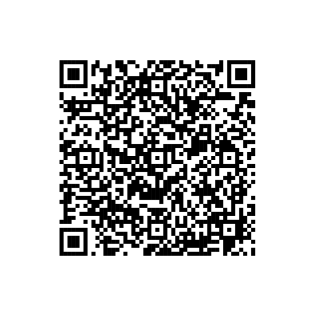    Acceptation du règlement d’ordre intérieur et RGPD   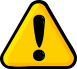 Les pages 1, 2 et 3 sont à compléter, dater, signer et à nous renvoyer.A défaut, votre inscription ne pourra pas être prise en considération.ECOLE PROVINCIALED’ADMINISTRATION ET DE PEDAGOGIE (EPAP)ACCEPTATION DU REGLEMENTJe soussigné·e		, étudiant·e, déclareavoir pris connaissance et accepter le contenu du "Règlement d’Ordre Intérieur (ROI) de l'Ecole provinciale d’Administration et de Pédagogie" ;avoir pris connaissance et adhérer aux "Projets éducatif et pédagogique des établissements d’enseignement organisé par la Province de Namur" ainsi qu’au "Projet d’établissement de l'Ecole provinciale d’Administration et de Pédagogie" ;avoir pris connaissance de la politique de la Province de Namur en matière de traitement de données à caractère personnel ;donner mon consentement pour le traitement de mes données afin que l’établissement m’informe des formations proposées annuellement et des activités complémentaires aux formations elles-mêmes :	oui		non	CETTE ACCEPTATION EST VALABLE POUR LA DUREE DE LA FORMATION SUIVIE AU SEIN DE L’ECOLE. CE DOCUMENT EST A REMETTRE OU A RENVOYER A L’ECOLE AU PLUS TARD POUR LE PREMIER JOUR DE LA FORMATION,A DEFAUT, VOTRE INSCRIPTION NE POURRA PAS ETRE PRISE EN COMPTE TANT QUE VOTRE DOSSIER ADMINISTRATIF NE SERA PAS EN ORDRE.DATE :Signature de l’étudiant précédée de la mention « lu et approuvé »  et de ses NOM et PRENOM :POLICE DE PROTECTION DES DONNEESLes données à caractère personnel que vous nous communiquez dans le cadre de votre inscription sont traitées par l’ECOLE PROVINCIALE D’ADMINISTRATION ET DE PEDAGOGIE  (La Province de Namur) conformément au Règlement général sur la protection des données 2016/679 (RGPD) ainsi qu’à la législation belge relative à la protection des personnes physiques à l’égard des traitements de données à caractère personnel. QUI EST LE  « RESPONSABLE DU TRAITEMENT » ?La PROVINCE DE NAMUR, dont le siège social est établi à 5000 NAMUR, Rue du Collège, 33.QUELLES DONNEES TRAITONS-NOUS ? Les données traitées sont des : données classiques : nom et prénom, lieu et date de naissance, sexe, résidence principale, numéro de téléphone, adresse email, employeur de l’étudiant ; parcours scolaire et de formation ; photo ; N° de registre national… données particulières : le cas échéant, des données médicales, des données professionnelles complémentaires…  QU’EN FAISONS-NOUS ? Nous traitons les données dans le cadre de l’inscription et du suivi de l’étudiant tout au long de son parcours de formation au sein de l’établissement provincial.Plus précisément, nous traitons les données pour : veiller au respect des obligations légales et règlementaires auxquelles est soumis l’établissement ; déterminer les subventions à l’établissement ;assurer le contrôle et la validation des inscriptions des étudiants ; garantir le suivi de l’étudiant tout au long de son inscription au sein de l’établissement scolaire ;organiser des activités complémentaires (par exemple : invitation à des conférences). Si vous l’acceptez, nous traitons les données pour :contacter les anciens étudiants pour les informer des formations proposées annuellement et des activités complémentaires aux formations elles-mêmes.SUR QUELLE(S) BASE(S) ? Le traitement de ces données est nécessaire en vertu d’obligations l’égales, d’une mission d’intérêt public et, le cas échant, sur base de votre consentement. DESTINATAIRES DES DONNEES ?Nous transmettons vos données à nos autorités de tutelle :pour le Pôle administration (EPA) : le Conseil régional de la Formation  (CRF) ;pour le Pôle pédagogie (ISPN) : la Fédération Wallonie-Bruxelles (désignation usuelle de la Communauté française visée à l’article 2 de la Constitution).DUREE DE CONSERVATION DES DONNEES ? Nous conservons les données durant toute la scolarité de l’étudiant au sein de l’établissement d’enseignement de la Province de Namur. Nous supprimons les données de l’étudiant à l’issue de sa formation, sauf s’il  donne son consentement pour une conservation ultérieur en vue de :contacter les anciens étudiants pour les informer des formations proposées annuellement et des activités complémentaires aux formations elles-mêmes.Les données peuvent être conservées plus longtemps à des fins d’information ou d’archivage. LOCALISATION DE VOS DONNEES Les données sont exclusivement stockées sur des serveurs localisés au sein de l’U.E. QUELS SONT VOS DROITS ?De manière générale, dans le cadre des traitements de données effectués par l’ECOLE PROVINCIALE D’ADMINISTRATION ET DE PEDAGOGIE (La Province de Namur), vous disposez des droits suivants :Accès et rectification - Vous disposez du droit d’accéder à vos données et de les faire rectifier le cas échéant.Opposition - Vous pouvez vous opposer au traitement de vos données que nous faisons sur la base de notre intérêt légitime.Retirer votre consentement - Lorsque les données sont traitées en vertu de votre consentement, vous pouvez à tout moment revenir sur cette décision, sans remettre en cause le traitement passé. Effacement - Vous pouvez obtenir l’effacement de vos données ou la limitation du traitement dans les conditions prévues aux articles 17 et 18 du Règlement général sur la protection des données.Portabilité - Vous pouvez obtenir la communication des données que vous avez fournies sous format électronique ou leur transmission à un tiers dans les conditions prévues à l’article 20 du règlement général sur la protection des données.À QUI VOUS ADRESSER POUR EXERCER CES DROITS ?Le responsable de traitement de vos données (Province de NAMUR, Rue du Collège, 33, 5000 NAMUR) et son délégué à la protection des données (Rue du Collège, 33, 5000 NAMUR, courriel : privacy@province.namur.be) se tiennent à votre disposition pour toute question et, moyennant justification de votre identité, pour toute demande relative aux droits exposés ci-dessus.Si vous désirez de plus amples informations, ou si vous souhaitez introduire une réclamation, vous pouvez contacter l’Autorité de Protection des Données (Rue de la Presse, 35 – 1000 Bruxelles, Tél. + 32 2 274 48 00 – contact@apd-gba.be).N° UPLieuSemestreHoraireIntituléSignatureUP141TThy-le ChâteauS1-S2Samedi9h-12hLittérature de jeunesse, levier d’apprentissageUP152NamurS1-S2Samedi13h-16hConcevoir, rédiger et présenter un mémoire ou un portfolioUP196NamurS1Samedi9h-12h/9h-16hJouer pour apprendre, apprendre en jouantUP197GGedinneS1-S2Jeudi17h-20 hAuteurs et illustrateurs s'invitent dans ma classeUP232NamurS1-S2Jeudi17h-20 hLecture partagée, lecture guidée, lecture autonomeUP 238bisNamurS1-S2Mercredi14h-17hRecherche-action : les ateliers de lecture et d'écritureUP241bisNamurS1-S2Mardi17h-20hRallye mathématique : plaisir à résoudre des problèmesUP242NamurS1Samedi9h-12h / 9h-16hViv(r)e les maths : nombres et opérations (5/8ans)UP243NamurS1Samedi9h-12h / 9h-16hLes outils numériques et le françaisUP244NamurS1Samedi9h-12h / 9h-16hLes trésors du cerveau : développer le potentiel des élèvesUP245-1NamurS1-S2Mardi17h-20hLe vocabulaire au service des apprentissagesUP245-2NamurS2Samedi9h-12hLa grammaire au service du sensUP246NamurS2Samedi9h-12h / 9h-16hCommunication positive et gestion des comportements dans ma classeUP247NamurS2Samedi9h-12h / 9h-16hSéquences d'apprentissage et nouveaux référentielsUP248NamurS2Samedi9h-12h / 9h-16hVivre la nature avec ses élèves ! Une aventure de septembre à juinUP249GGedinneS1-S2Mardi17h-20h"Booster-attitude" : motiver mes élèves au quotidienUP250TThy-le-ChâteauS1-S2Mardi17h-20hClasse flexible ? Oui, mais pas n'importe comment !UP251NamurS1-S2Mercredi9h-12h / 9h-16hMon école comme je la veux : vivre ensemble le contrat d'objectifsUP252NamurS1-S2Mercredi14h-17hRecherche participative – Centres de littératie et programme PARLER (P3-P6)